PendahuluanPengertian Sistem Informasi Akuntansi (SIA)Menurut Para Ahli :Menurut Romney dan Steinbart (2015:10)Sistem informasi akuntansi adalah sistem yang digunakan untuk mengumpulkan, mencatat,menyimpan dan mengolah data untuk menghasilkan suatu informasi untuk pengambilan keputusan. Sistem ini meliputi orang, prosedur dan instruksi data perangkat lunak, infrastruktur teknologi informasi serta pengendalian internal dan ukuran keamanan.Azhar Susanto (2013)Sistem informasi akuntansi menurut Azhar Susanto (2013:72) dalam bukunya yang berjudul "Sistem Informasi Akuntansi", sistem informasi akuntansi adalah Kumpulan atau group dari sub sistem / komponen / bagian apapun baik phisik / non phisik yang saling berhubungan satu dengan yang lainnya dan bekerja sama secara harmonis untuk mengolah data transaksi yang berkaitan dengan masalah keuangan menjadi informasi keuangan.Menurut Gelinas dan Dull (2012:13)Sistem Informasi Akuntansi adalah sistem yang digunakan untuk mengumpulkan, memproses, dan melaporkan informasi yang berhubungan dengan aspek keuangan dariperistiwa bisnis.Salah satu contoh pengerjaan Sistem Informasi Akuntansi dengan cara membuat DFD dan ERDSiklus Penjualan Star 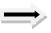 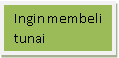 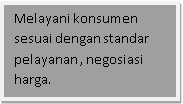 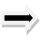 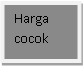 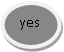 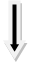 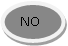 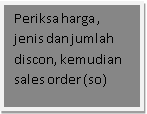 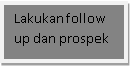 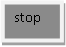 Pengertian DFD adalah perangkat-perangkat analisis dan perancangan yang terstruktur sehingga memungkinkan peng-analis sistem memahami sistem dan subsistem secara visual sebagai suatu rangkaian aliran data yang saling berkaitan.DFD (Pembelian)Pembelian Level 0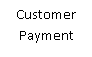 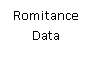 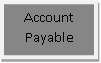 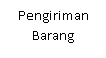 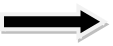 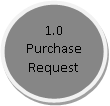 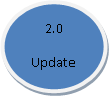 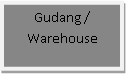 Pengertian ERD ERD (Entity Relationship Diagram) adalah suatu model untuk menjelaskan hubungan antar data dalam basis data berdasarkan objek-objek dasar data yang mempunyai hubungan antar relasi.
ERD untuk memodelkan struktur data dan hubungan antar data, untuk menggambarkannya digunakan beberapa notasi dan simbol. A. Faktor-faktor yang mempengaruhi SIA diantaranyaThe Effect of Quality Accounting Information System in Indonesian Government (BUMD at Bandung area)Ikhtisar Dari Artikel diatas :“ Hasil penelitian menunjukkan bahwa budaya organisasi, implementasi sistem informasi akuntansi intern, struktur organisasi, komitmen manajemen, teknologi informasi, perdagangan e dan kepemimpinan timbal balik memiliki pengaruh yang signifikan terhadap kualitas sistem informasi akuntansi. Azhar Susanto (2013: 65) menyatakan bahwa informasi akuntansi adalah output dari proses akuntansi Secara umum, informasi akuntansi disajikan dalam laporan keuangan (Kieso et al, 2012: 5). Selanjutnya ditemukan bahwa kualitas sistem informasi akuntansi implikasi terhadap kualitas informasi akuntansi. Akhirnya untuk meneliti ke mengusulkan Akuntansi Kualitas Sistem Informasi dapat meningkatkan target kepedulian Pemerintah Indonesia. factor- factor yang mempengaruhi kualitas sistem informasi akuntansi dan kualitas informasi akuntansi baik secara parsial maupun simultan diantaranya :Budaya organisasiBudaya Organisasi yang Ditetapkan memiliki dampak terhadap perubahan organisasi, dan bahwa pencocokan budaya organisasi dan strategi perubahan akan meningkatkan efisiensi perubahan proses (Janivenic, 2012). Budaya organisasi berpusat pada pembelajaran, dan strukturnya sedemikian rupa sehingga para aktor Dalam organisasi dapat mentransmisikan pengetahuan, maka sumber daya manusia lebih cenderung merasa diberdayakan belajar. Penting bagi perusahaan untuk membangun lingkungan yang cenderung menciptakan dan merenovasinya pengetahuan untuk mengimbangi inovasi. (Yusuf: 2009). Tantangan budaya berorientasi pengetahuan yang penting orang untuk berbagi pengetahuan di seluruh organisasiImplementasi Intern Control AISDefinisikan Bodnar dan Hopwood (2010: 13) Kontrol Intern adalah proses yang dirancang untuk memberikan penilaian yang masuk akalkepastian mengenai pencapaian objektivitas dalam kategori berikut: (a) realibility keuanganpelaporan, (b) efektivitas dan efisiensi operasi (c) kepatuhan terhadap peraturan perundang-undangan yang berlaku.Bidang lain dalam literatur ini menilai kualitas pengendalian intern sampai kualitas pemeriksaan internal controlpertimbangan dan keputusan. Penelitian ini berkonsentrasi pada objektivitas, penalaran moral dan etika, dan peralatan di Indonesia pertimbangan dan keputusan pengendalian internal.Struktur organisasiStruktur organisasi di Starling (2008: 304) merupakan struktur organisasi yang bersifat formalKerangka kerja dimana tugas pekerjaan dibagi, dikelompokkan, dan dikoordinasikan. Tanpa pengaturan dari komponen (unit kerja) dalam organisasi. Artinya struktur organisasi menunjukkan pembagian tenaga kerja dan menunjukkan bagaimana fungsinya berbeda, terintegrasi (terkoordinasi) untuk mencapai tujuan yang telah ditetapkan (Robbins, 2003: 425; Nagarajan, 2005: 165; Lussier, 2008: 191). Dalam organisasi mengembangkan atau mengubah sebuahstruktur organisasi, mereka terlibat dalam desain organisasi, sebuah proses yang melibatkan keputusan sekitar empat elemen kunci: pembagian kerja (spesialisasi), hirarki (prinsip skalar), rentang kendali, dan garis dan staf. Dimensi lain yang akan digunakan dalam penelitian ini adalah spesialisasi kerja, departementalisasi, rantai komando, rentang kontrol, sentralisasi & desentralisasi, dan formalisasi (Robbins dan Judge, 2009: 553; Schermerhorn, 2011: 237; McShane dan Glinow, 2005: 449).Komitmen organisasiKomitmen organisasi adalah keterikatan emosional karyawan terhadap, identifikasi dengan, dan keterlibatan dalam organisasi tertentu (McShane dan Glinow, 2010). Robbins (2001) mendefinisikan organisasi komitmen sebagai keadaan di mana seorang karyawan mengidentifikasi dengan organisasi tertentu dan tujuan, dan keinginannya untuk mempertahankan keanggotaan dalam organisasi.E CommerceSistem akuntansi pemerintah merupakan basis informasi masyarakat, dan cabang darisistem informasi manajemen di unit pemerintah, karena memiliki peran penting dalam pengambilan keputusan dan evaluasi kinerja pemerintah. Suatu sistem yang harus mengukur, mencatat, meringkas, melaporkan dan menafsirkannya Pemerintah melakukan berbagai kegiatan, terutama untuk melayani tujuan administratif dan legislatif melalui persiapan laporan akhir dan menyajikan hasil pelaksanaan anggaran negara dengan membandingkan perkiraan angka pengeluaran dan sumber daya publik dengan sumber daya aktual. Sebuah sistem yang berusaha untuk memberikan akuntansi informasi bagi pengambil keputusan yang akan memudahkan evaluasi kinerja, prestasi dan biaya.Gaya KepemimpinanMenurut Hellriegel dan Slocum (2011) kepemimpinan sebagai proses mempengaruhi orang lain untuk memahami dan sepakati apa yang perlu dilakukan dan bagaimana melakukannya, dan merupakan proses memfasilitasi individu dan kolektif upaya untuk mencapai tujuan bersama.Kualitas Sistem Informasi Akuntansiistem Informasi Akuntansi terdiri dari 3 sub sistem "Proses dukungan sistem transaksi harian proses operasi bisnis "Sistem buku besar / pelaporan keuangan" Sistem Penutupan dan inversi. Mewakili penutupan dan inversi dari laporan yang dibuat dengan jurnal pembalik dan jurnal kesimpulan Steinbart Romney (2006: 118) menegaskan bahwa profesi akuntan cukup sering bercampur dengan tingkat konseptual pengembangan skema dan eksternal yang merupakan indikasi kuat / relevan antara sistem akuntansi dengan PT proses bisnis dari organisasi Hal ini yang membuat profesi akuntan memandang profesi Sebagian besar adalah memahami data dan proses bisnis prosesi.B. Dampak Perkembangan Teknologi Informasi Terhadap Akuntansi ManajemenSecara umun, sistem informasi akuntansi manajemen dapat diartikan sebagai sebuah sistem informasi yang memproses input sehingga menghasilkan output untuk mencapai tujuan khusus manajemen. Proses input tersebut dapat dijelaskan oleh aktivitas seperti pengumpulan, (collecting), pengukuran (measuring), penyimpanan (storing), analisis (analysis), pelaporan (reporting), dan pengelolaan (managing) informasi. Output yang dihasilkan dapat berupa laporan khusus, biaya produksi, biaya pelanggan, anggaran, laporan kinerja, bahkan komunikasi personal.Informasi akuntansi manajemen dapat membantu manajemen mengidentifikasikan suatu masalah, menyelesaikan masalah, dan mengevaluasi kinerja perusahaan. Informasi akuntansi manajemen dibutuhkan dan digunakan dalam semua lingkup manajemen, meliputi perencanaan, pengendalian dan pengambilan keputusan. Lebih jauh lagi, kebutuhan akan informasi tidak terbatas pada organisasi manufaktur, tetapi juga mencakup organisasi dagang dan jasa.Akuntansi manajemen harus mampu menghadapi tantangan dan mengikuti perkembangan dan perubahan teknologi manufaktur, teknologi sistem informasi dan persaingan global. Sistem akuntansi manajemen harus mampu beradaptasi dengan kemajuan teknologi dan mengadopsinya. Hal ini dikarenakan, kemajuan teknologi membawa dampak terhadap perkembangan dunia industri yang menuntut adanya kriteria penilaian kinerja perusahaan untuk mencapai tujuan secara optimal. Kriteria tersebut menyebabkan bidang akuntansi manajemen untuk dapat menyajikan informasi yang dapat dipercaya, relevan, tepat waktu, lengkap, dapat dipahami, dan teruji dalam rangka pengambilan keputusan manajemen, baik strategik maupun taktis.Alat Untuk merancang suatu system ialah UMLPengertian UMLMenurut para ahli :Sri Mulyani (2016;35) UML adalah sebuah teknik pengembangan sistem yang menggunakan bahasa grafis sebagai alat untuk pendokumentasian dan melakukan spesifikasi pada sistem.Menurut Touseef, Anwer, Hussain dan Nadeem (2015) UML adalah bahasa standar untuk pemodelan perangkat lunak dan untuk model proses bisnis dan memiliki muncul sebagai standar umum untuk pemodelan berorientasi objek.Menurut Nur Zeina dan R. Hidayat Effendi (2017;118) UML adalah sebuah standar untuk merancang model sebuah sistemUSE CASE PENJUALAN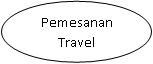 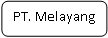 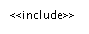 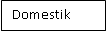 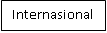 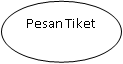 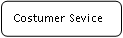 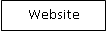 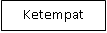 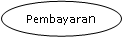 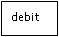 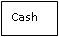 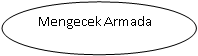 Proses Bisnis PerusahaanPT. MELAYANG					PELANGGAN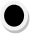 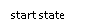 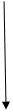 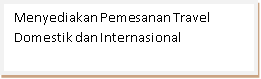 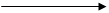 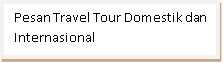 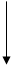 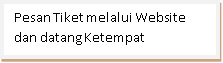 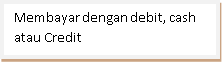 End stateDAFTAR PUSTAKAhttps://id.m.wikipedia.org/wiki/sistem_informasi_akuntansihttps://www.google.co.id/amp/s/sisteminformasimanajemen15089.wordpress.com/2016/12/14/proses-bisnis/amp/www.klikpengertian.com/2017/01/pengertian-uml-unified-modeling-language-beserta-contohnya.html?m=1https://www.akuntansionline.id/dampak-perkembangan-teknologi-informasi-terhadap-akuntansi-manajemen/